Help 3000 homeless and refugee Iraqi children	SummaryAs a result of the ISIS-related conflicts and the increase in the number of refugees, Iraq is facing a displacement crisis, many children left school to work or because they can't afford school. 3000 orphans, homeless, refugee children will be provided with meals, gifts, new clothes, games, and orphan support. Help our support center for the most vulnerable children. We will provide children with mental health support and consoling.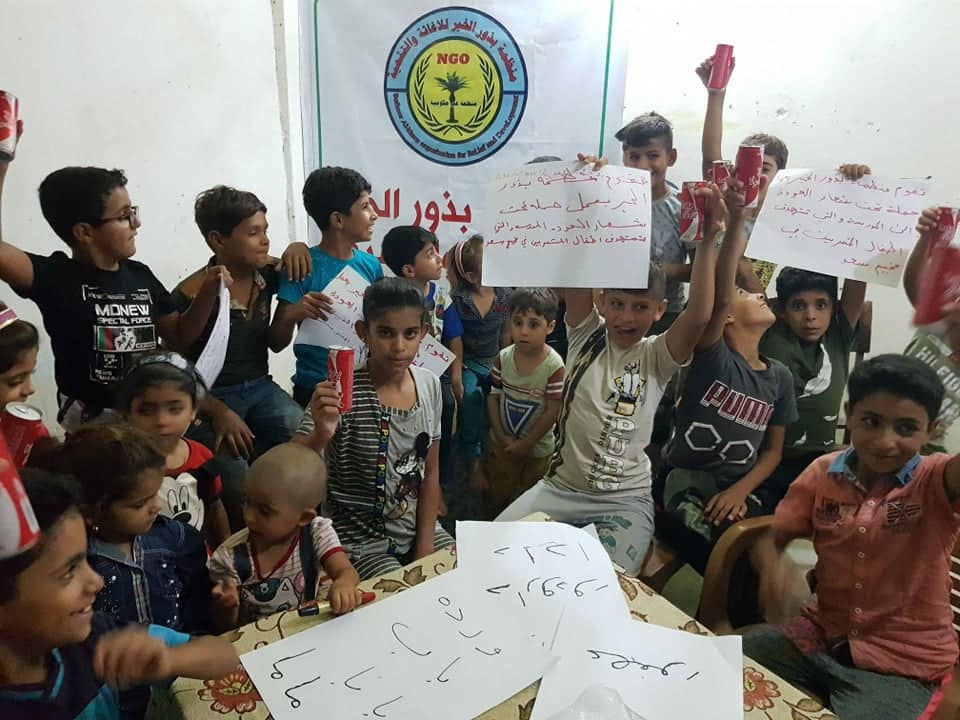 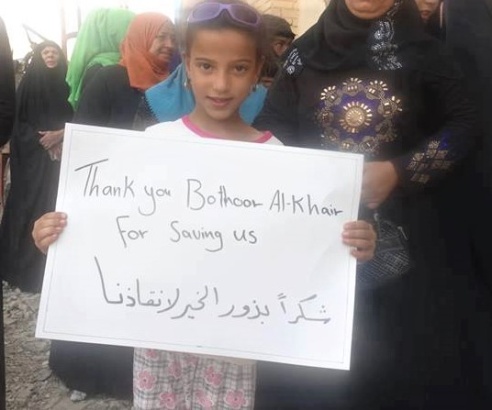 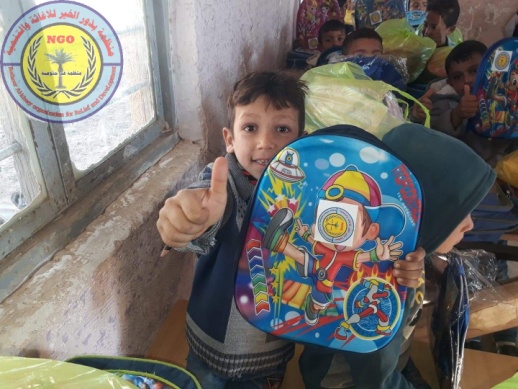 ChallengesStatistics of government agencies and international organizations concerned with children show the extent of the tragedy, which has reached dangerous levels, as a result of the battles and war raging in Iraq, one UNICEF  study said "Children make up the majority of up to 4.5 million Iraqis at risk of falling into poverty and deprivation due to the impact of covid-19". making them vulnerable to falling prey to the exploitation at the hands of terrorist groups.Solutionour organization has a center for orphans and homeless children to help them return to school through classes specially designed by professionals to help drop-out children rejoin their peers in schools. we provide food, clothing, psychological support, games, and gifts, orphan financial support. Creating wonderful memories at the center where children will cut cakes and have face painting, sing, and dance. Children will have delicious and nutritious rice, meat, chicken, ice cream, and juice.The effect is long termIn 2019: * 1,400 children received food and clothing. * 335 children received missing legal identity documents that are required to attend school and receive basic government benefits; 259 children received social services to stop child labor, end abuse, and meet medical and other needs. * 243 children (full-time and part-time) received private tutoring and nutrition at the center 150 orphaned children received monthly supportProject’ s budgetAccreditations:-Certificate of Appreciation by the FAO Certificate of Appreciation by the UNESCOCertificate of Appreciation by the UNAMA Certificate of Appreciation by the DRC Certificate of Appreciation by the Mercy Corps + WFP Certificate of Appreciation by the NPACertificate of Appreciation by the Iraqi Government security, environmentWe are a charitable humanitarian organization registered in Iraq under the number 1Z5712 all legal approvals Internet Presence
Website: http://www.baord.live/
Facebook:https://www.facebook.com/BothoorAlkhaerHumanOrganization/?ref=hl
Twitter: https://twitter.com/BothoorO
Instagram: https://www.instagram.com/bothoor_alkhaer_organization/help 3000 homeless and orphan Iraqi childrendetails  unitammount 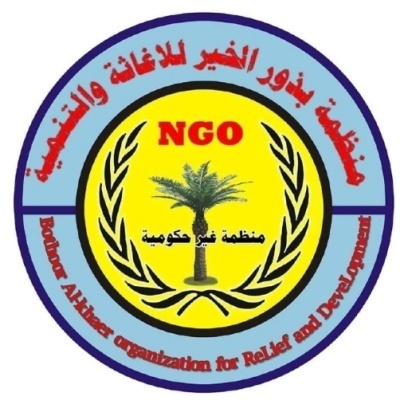 1 yeay75000school supplies for 1500 child1 year7560meals for homeless children and children in refugee camps1 year60000clothes2 years30500gifts2 years6000recreational activities for children2 years3500school transport fee for children in remote areas  1 year16000Center rental costs1 year6000staff salaries 1 year9440educational classes 1year20000classroom materials and furniture and educational equipment 1 year47000mental health consoling 11000total292000